DESERT QUILTERS OF NEVADA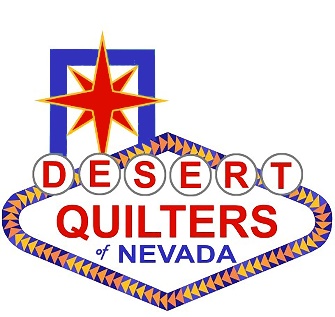 Membership Form 2019/20Dues are $35 and include a subscription to the Quilt Chatter.  Renewals are due by September 30 for the following Oct. 1 to Sept. 30 membership year and are not prorated.  PLEASE PRINT CLEARLY.  You will receive your membership information via email.  If you would like a paper copy of the information, please enclose a business size stamped addressed envelope.  IF YOU WISH TO PAY BY CREDIT CARD, YOU MUST USE THE WEBSITE, www.dqnv.org, or pay in person.		ACTIVITIES AND OPPORTUNITIES TO SERVEVolunteering, even a small amount of your time and/or talents, is a great way to become involved and meet more Guild members.  An indication of interest is not a commitment; however, your participation is encouraged.YOU CAN RENEW YOUR MEMBERSHIP ONLINE BY PAYING WITH A CREDIT CARD at www.dqnv.org/membershipMake your $35.00 check payable to:  DESERT QUILTERS OF NEVADAMAIL TO:Hinde Socol, 2316 Snowy Moon Ct., Henderson, NV 89052Questions?  Contact Hinde at 702-462-2043 or dqnmembership@gmail.com or visit www.dqnv.orgNameNameNameNameNameNameNameNew Member__Renewal __StreetStreetStreetStreetStreetStreetStreetYouth/Student Member ___Youth/Student Member ___CityCityStateStateStateStateZipYouth Member SponsorYouth Member SponsorEmail AddressEmail AddressEmail AddressEmail AddressEmail AddressEmail AddressEmail Address__________________________________________________________Home PhoneHome PhoneHome PhoneHome PhoneCellCellCellFor Membership Committee UseFor Membership Committee UseBirthdayMOMODayDayCredit Card ______Credit Card ______As a member of Desert Quilters of Nevada, the above information will appear in the Guild’s As a member of Desert Quilters of Nevada, the above information will appear in the Guild’s As a member of Desert Quilters of Nevada, the above information will appear in the Guild’s As a member of Desert Quilters of Nevada, the above information will appear in the Guild’s As a member of Desert Quilters of Nevada, the above information will appear in the Guild’s As a member of Desert Quilters of Nevada, the above information will appear in the Guild’s As a member of Desert Quilters of Nevada, the above information will appear in the Guild’s Check #_________Check #_________directory.  The information contained in the roster is not available for distribution or sale.directory.  The information contained in the roster is not available for distribution or sale.directory.  The information contained in the roster is not available for distribution or sale.directory.  The information contained in the roster is not available for distribution or sale.directory.  The information contained in the roster is not available for distribution or sale.directory.  The information contained in the roster is not available for distribution or sale.directory.  The information contained in the roster is not available for distribution or sale.Cash $__________Cash $__________* If you do not wish to receive emails from DQN, check here:  ___* If you do not wish to receive emails from DQN, check here:  ___* If you do not wish to receive emails from DQN, check here:  ___* If you do not wish to receive emails from DQN, check here:  ___* If you do not wish to receive emails from DQN, check here:  ___* If you do not wish to receive emails from DQN, check here:  ___* If you do not wish to receive emails from DQN, check here:  ___Photographs of you and/or your quilts may appear in the DQN newsletter and website.Photographs of you and/or your quilts may appear in the DQN newsletter and website.Photographs of you and/or your quilts may appear in the DQN newsletter and website.Photographs of you and/or your quilts may appear in the DQN newsletter and website.Photographs of you and/or your quilts may appear in the DQN newsletter and website.Photographs of you and/or your quilts may appear in the DQN newsletter and website.Photographs of you and/or your quilts may appear in the DQN newsletter and website.Packet Processed Date: ___/___/___Packet Processed Date: ___/___/___COMMITTEES & ACTIVITIESCOMMITTEES & ACTIVITIESTalents in my “tool box”… don’t be shy!___ Publicity___ Social Media___ Photoshop Elements, Corel Draw or other graphics program___ Hospitality___ Telephone Calls	___ Microsoft Excel or other spreadsheets___ Organizing volunteers___ Teaching___ Microsoft Word or other word processors___ Historian___ Programs (outside speakers)___ Microsoft Publisher or other publishing software___ Photography___ Membership___ Website design or maintenance___ Quilt Show Committee___ Retreat Committee___ Bookkeeping or accounting___ Website___ Newsletter___ Embroidery Software___ Nominations___ Challenge___ EQ8___ Car Pool (will drive)